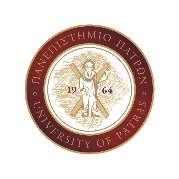 ΠΑΝΕΠΙΣΤΗΜΙΟ ΠΑΤΡΩΝ ΕΙΔΙΚΟΣ ΛΟΓΑΡΙΑΣΜΟΣ ΚΟΝΔΥΛΙΩΝ ΕΡΕΥΝΑΣ – Ν. 4485/2017Α.Φ.Μ.: 998219694 – Α΄ Δ.Ο.Υ. ΠΑΤΡΩΝΤΗΛ: 2610-997888  FAX: 2610-996677 E-mail: rescom@upatras.gr – Url:  http://research.upatras.grΑίτηση Έκδοσης Τιμολογίου Παροχής ΥπηρεσιώνΑίτηση Έκδοσης Τιμολογίου Παροχής ΥπηρεσιώνΕπιστημονικός Υπεύθυνος:Επιστημονικός Υπεύθυνος:Ερευνητικό Πρόγραμμα:Ερευνητικό Πρόγραμμα:Κωδ. Προγρ.:Στο πλαίσιο του ως άνω προγράμματος παρακαλώ να εκδώσετε  ΤΙΜΟΛΟΓΙΟ ΠΑΡΟΧΗΣ ΥΠΗΡΕΣΙΩΝ επ’ ονόματι:Στο πλαίσιο του ως άνω προγράμματος παρακαλώ να εκδώσετε  ΤΙΜΟΛΟΓΙΟ ΠΑΡΟΧΗΣ ΥΠΗΡΕΣΙΩΝ επ’ ονόματι:Φορέας Χρηματοδότησης:Φορέας Χρηματοδότησης:Επάγγελμα:Επάγγελμα:Διεύθυνση:Διεύθυνση:Α.Φ.Μ.:Α.Φ.Μ.:Αρμόδια ΔΟΥ:Αρμόδια ΔΟΥ:Καθαρή Αξία Τιμολογίου (€):Φ.Π.Α. Τιμολογίου (€):Συνολικό Ποσό Τιμολογίου (€):Συνολικό Ποσό Τιμολογίου (€):Αποστολή τιμολογίου με ευθύνη του Ε.Υ.:(ΝΑΙ/ΟΧΙ)Αποστολή τιμολογίου με ευθύνη του Ε.Λ.Κ.Ε:(ΝΑΙ*/ΟΧΙ)*Στην περίπτωση που το τιμολόγιο αποσταλεί με ευθύνη του Ε.Λ.Κ.Ε. παρακαλώ σημειώστε τον παραλήπτη και το τηλέφωνο επικοινωνίας*Στην περίπτωση που το τιμολόγιο αποσταλεί με ευθύνη του Ε.Λ.Κ.Ε. παρακαλώ σημειώστε τον παραλήπτη και το τηλέφωνο επικοινωνίαςΣας γνωρίζω δε ότι θα καλυφθεί με δική μου ευθύνη η αξία του Φ.Π.Α. σε περίπτωση μη καταβολής της χρηματοδότησης του παραπάνω ερευνητικού προγράμματος.Σας γνωρίζω δε ότι θα καλυφθεί με δική μου ευθύνη η αξία του Φ.Π.Α. σε περίπτωση μη καταβολής της χρηματοδότησης του παραπάνω ερευνητικού προγράμματος.                                                                                                                                  Πάτρα,	     /       /20    Επιστημονικός Υπεύθυνος                                                                                                                                  Πάτρα,	     /       /20    Επιστημονικός Υπεύθυνος